Designação do projeto | Beneficiação da Unidade de Saúde Familiar Laços – Polo de AradaCódigo do projeto | CENTRO-05-4842-FEDER-000368Objetivo principal | Reforçar a rede de infraestruturas sociais e de saúde Região de intervenção | CentroEntidade Beneficiária | Município de OvarData de aprovação | 20-07-2023 Data de início | 30-07-2021Data de conclusão | 09-12-2022Custo total elegível | 110.474,64 €Apoio financeiro da União Europeia | 93.903,45 €Objetivos, atividades e resultados esperados/atingidos Com a presente operação pretende-se a beneficiação da Unidade de Saúde Familiar Laços – Polo de Arada dotando aquele equipamento de melhores condições de funcionamento, tanto para funcionários como para utentes, assim como de melhor conforto térmico no verão e no inverno.A Beneficiação da Unidade de Saúde Familiar Laços – Polo de Arada tem como objetivo a recuperação do edifício criando melhores condições de funcionamento, tanto para funcionários como para utentes, assim como de melhor conforto térmico no verão e no inverno, o que permitirá:- reduzir as desigualdades entre cidadãos no acesso à saúde;- expandir e melhorar a capacidade de resposta da rede de cuidados de saúde primários;- aperfeiçoar a gestão dos recursos humanos e a motivação dos profissionais de saúde;- melhorar a qualidade dos cuidados de saúde.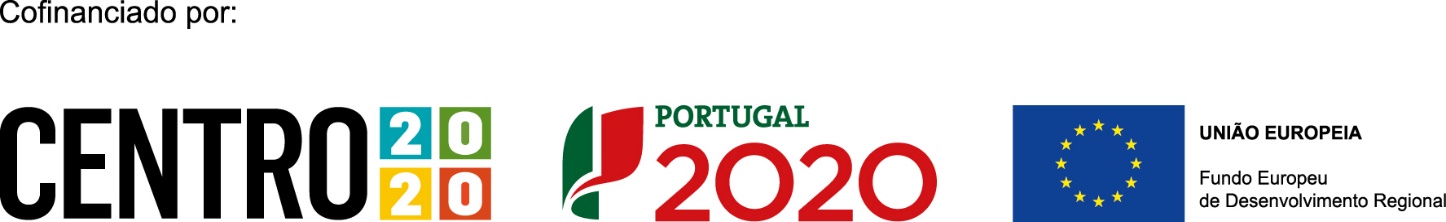 